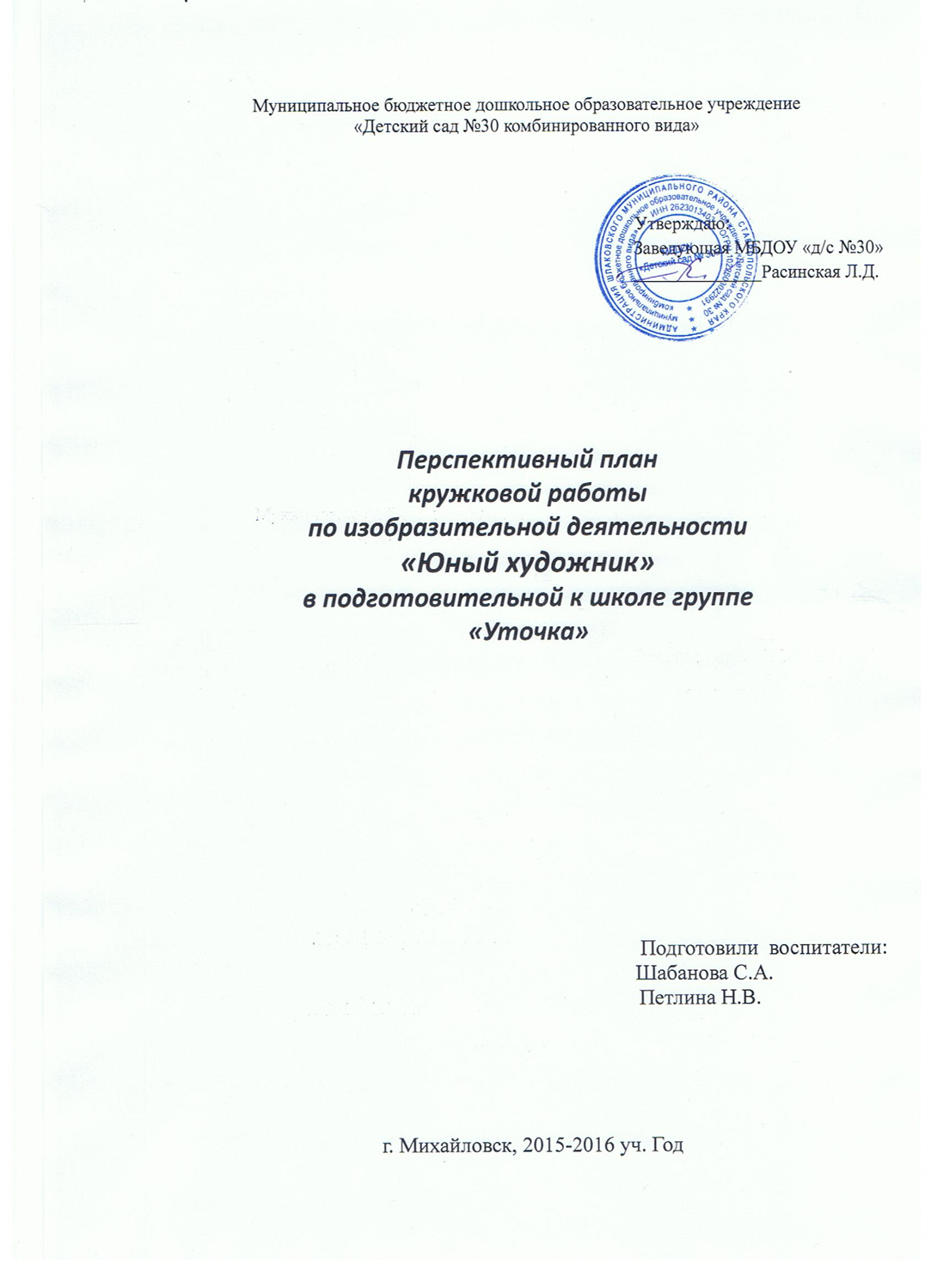 Цель кружковой работы:развивать воображение, творческие способности, художественно-графические и живописные навыки, а также прививать художественный вкус, чувство цвета, чувство ритма, познакомить дошкольников с разнообразными техниками и материалами для передачи образа.СентябрьОктябрьНоябрьДекабрьЯнварьФевральМартАпрельМай№ТемаЦелиЗадачиМатериалы и оборудование1Рисование.“Клубнички-невелички”Создание образа клубничек. Получение оттенков розового цвета.Обучающая : учить смешивать краски, получать новые оттенки розового цвета из красной и белой краски.Развивающая: развивать эстетическое восприятие, чувство цвета, ритма.Воспитательная: воспитывать аккуратность, эмоциональную отзывчивость.Гуашь белая, красная, зеленая2Рисование.“Огненные листочки”Создание образа осенних листочков. Получение оттенков коричневого цвета.Обучающая: учить смешивать краски, получать новые оттенки коричневого цвета из красной и черной краски; рисовать листья простейшей формы, прожилки.Развивающая: развивать эстетическое восприятие, чувство цвета, ритма, контраста.Воспитательная: воспитывать аккуратность, эмоциональную отзывчивость, бережное отношение к живой природе.Гуашь черная и красная3Рисование.“Волшебные облачка”Создание образа ясного неба. Получение оттенков голубого цвета.Обучающая: учить рисовать причудливые облака; смешивать краски, получать новые оттенки голубого цвета из белой и синей краски.Развивающая: развивать эстетическое восприятие, чувство цвета, ритма.Воспитательная: воспитывать наблюдательность, аккуратность, эмоциональную отзывчивость, усидчивость.Гуашь синяя и белая4Рисование.“Волшебные облачка”Создание образа пасмурного неба. Получение оттенков темно-синего цвета.Обучающая: учить рисовать тучи, смешивать краски, получать новые оттенки из бирюзовой и черной краски.Развивающая: развивать эстетическое восприятие, чувство цвета, ритма.Воспитательная: воспитывать наблюдательность, воспитывать аккуратность, эмоциональную отзывчивость, усидчивость.Гуашь бирюзовая и черная, бирюзовая.№ТемаЦелиЗадачиМатериалы и Оборудование5Рисование.“Гусеничка”Создание образа веселой гусенички.Обучающая: учить рисовать гусеницу, смешивать желтую и черную, желтую и синюю краски, получая при этом разные оттенки зеленого цвета, закрашивать всю плоскость листа.Развивающая: развивать эстетическое восприятие, чувство цвета, ритма.Воспитательная: воспитывать наблюдательность, аккуратность, эмоциональную отзывчивость, усидчивость, бережное отношение к насекомым.Гуашь черная, желтая, синяя и белая.6Тематическое рисование.“В небе светит яркая луна”Создание ночной композиции с ярко светящей луной.Обучающая: учить смешивать белую и желтую краски для создания светящейся луны и синюю, черную, красную, зеленую для создания ночного неба.Развивающая: развивать эстетическое восприятие, чувство цвета, контрастности цветов, творческих способностей.Воспитательная: вызывать положительные эмоции от свечения луны, воспитывать аккуратность, наблюдательность.Гуашь 127Рисование.“Море”Создание образа моря графическим способом.Обучающая: учить рисовать графически волнистые линии.Развивающая: развивать мелкую моторику, чувство ритма.Воспитательная: воспитывать аккуратность и усидчивость.Черный маркер8Создание образа моря живописным способом. Передача пространства средствами цветовой перспективы.Обучающая: закреплять знания о получении голубого цвета из белой и синей краски; учить рисовать море, передавать воздушную и цветовую перспективу.Развивающая: развивать эстетическое восприятие, чувство цвета, ритма, интеллектуальную сферу.Воспитательная: вызывать эмоциональный отклик, воспитывать творческое отношение в живописной работе, бережное отношение к природе.Гуашь белая и синяя№ТемаЦелиЗадачиМатериалы иОборудование9Рисование.“Золотые яблочки”Создание образа золотых яблочек. Получение разных оттенков желтого цвета.Обучающая: закреплять знания и умения, полученные детьми на предыдущих занятиях о смешивании цветов, получение множества оттенков желтого цвета.Развивающая: развивать эстетическое восприятие, чувство цвета, ритма, колорита.Воспитательная: вызывать эмоциональный отклик, воспитывать аккуратность.Гуашь 610Тематическое рисование.“Золотая рыбка”Создание образа золотой рыбки графическим способом. Разработка таблицы цветов.Обучающая: учить рисовать рыбку, компонуя ее на весь лист, передавать ее графическими материалами, перевод цветов в графический орнамент.Развивающая: развивать мелкую моторику, чувство ритма, воображение, образное мышление.Воспитательная: воспитывать аккуратность в выполнении работы.Пр. карандаш, черный маркер11Тематическое рисование.“Золотая рыбка”Создание образа золотой рыбки живописным способом.Обучающая: закреплять знания и умения, полученные на предыдущих занятиях, обогащать словарный запас, учить видеть красоту в окружающих предметах.Развивающая: развивать чувство цвета, ритма, творческие способности, воображение, образное мышление, чувство прекрасного.Воспитательная: воспитывать чуткое и бережное отношение к живой природе и ее обитателям, аккуратность, усидчивость; вызывать эмоциональный отклик, создавать положительный настрой.Гуашь 1212Тематическое рисование.“Золотая рыбка”Создание образа золотой рыбки живописным способом.Обучающая: закреплять знания и умения, полученные на предыдущих занятиях, обогащать словарный запас, учить видеть красоту в окружающих предметах.Развивающая: развивать чувство цвета, ритма, творческие способности, воображение, образное мышление, чувство прекрасного.Воспитательная: воспитывать чуткое и бережное отношение к живой природе и ее обитателям, аккуратность, усидчивость; вызывать эмоциональный отклик, создавать положительный настрой.Гуашь 12№ТемаЦелиЗадачиМатериалы и Оборудование13Декоративное рисование.“Аленький цветочек”Создание образа цветков-близнецов графическим способом.Обучающая: учить графически изображать цветы, одинаковые по форме, но разные по тону.Развивающая: развивать мелкую моторику, художественное и эстетическое восприятие, образное и логическое мышление.Воспитательная: вызывать эмоциональный отклик, желание изображать сказочный образ.Черный маркер, серебряная гелиевая ручка, пр. карандаш14Тематическое рисование.“Аленький цветочек”Создание образа аленького цветочка живописным способом.Обучающая: закреплять знания и умения, полученные на предыдущих занятиях, учить самостоятельно находить живописные способы и приемы для решения поставленной задачи.Развивающая: развивать чувство цвета, ритма, мелкую моторику, воображение, образное мышление.Воспитательная: воспитывать чуткое и бережное отношение к живой природе, вызывать желание, смешивая краски, получать новые оттенки, создавать положительный настрой.Гуашь 1215Тематическое рисование.“Волшебный замок”Создание образа волшебного замка графическим способом.Обучающая: Обогащение словарного запаса; знакомство с видом изобразительного искусства – архитектурой; учить рисовать постройки графическими материалами.Развивающая: развивать мелкую моторику, художественное восприятие, воображение.Воспитательная: Воспитывать чувство патриотизма, вызывать желание создавать и придумывать собственные образы.Пр. карандаш, черный маркер, фломастеры, гелиевые ручки, цв. карандаши.16Тематическое рисование.“Дворец снежной Королевы”Создание образа дворца для снежной королевы в холодной гамме.Обучающая: Закрепление знаний и умений, полученных на предыдущих занятиях, учить композиционно заполнять лист.Развивающая: развивать чувство цвета и ритма.Воспитательная: вызывать положительный отклик, желание помочь сказочному персонажу.Гуашь 12 (холодные оттенки)№ТемаЦелиЗадачиМатериалы и Оборудование17Праздничная неделяПраздничная неделяПраздничная неделяПраздничная неделя18Тематическое рисование.“Птички на ветке”Создание композиции с двумя птичками графическим способом.Обучающая: учить рисовать птиц, закрепление художественно-графических навыков.Развивающая: развивать чувство ритма, воображение, эстетическое восприятие, мелкую моторику рук.Воспитательная: создавать положительный настрой, воспитывать чуткое и бережное от ношение к птицам, вызывать желание помочь им зимой.Пр. карандаш, черный маркер, фломастеры, гелиевые ручки, цв. карандаши.19Тематическое рисование.“Синяя птица”Создание образа синей птицы живописным способом.Обучающая: Закрепление знаний и умений, полученных на предыдущих занятиях, обогащение словарного запаса, учить композиционно заполнять лист.Развивающая: развивать чувство цвета, ритма, воображение, образное мышление, художественное восприятие, живописные навыки.Воспитательная: Воспитывать чуткое отношение к живой природе, аккуратность, усидчивость; вызывать эмоциональный отклик, желание нарисовать сказочного персонажа.Гуашь 12, пр. карандаш.20Тематическое рисование.“Синяя птица”Создание образа синей птицы живописным способом.Обучающая: Закрепление знаний и умений, полученных на предыдущих занятиях, обогащение словарного запаса, учить композиционно заполнять лист.Развивающая: развивать чувство цвета, ритма, воображение, образное мышление, художественное восприятие, живописные навыки.Воспитательная: Воспитывать чуткое отношение к живой природе, аккуратность, усидчивость; вызывать эмоциональный отклик, желание нарисовать сказочного персонажа.Гуашь 12, пр. карандаш.№ТемаЦелиЗадачиМатериалы и Оборудование21Тематическое рисование.“Жар-птица”Создание образа жар-птицы в теплых цветах.Обучающая: Закрепление знаний и умений, полученных на предыдущих занятиях, обогащение словарного запаса, учить композиционно заполнять лист.Развивающая: развивать чувство цвета, ритма, воображение, образное мышление, художественное восприятие, живописные навыки.Воспитательная: Воспитывать чуткое отношение к живой природе, аккуратность, усидчивость; вызывать эмоциональный отклик, желание нарисовать сказочного персонажа.Гуашь 1222Тематическое рисование.“Жар-птица”Создание образа жар-птицы в теплых цветах.Обучающая: Закрепление знаний и умений, полученных на предыдущих занятиях, обогащение словарного запаса, учить композиционно заполнять лист.Развивающая: развивать чувство цвета, ритма, воображение, образное мышление, художественное восприятие, живописные навыки.Воспитательная: Воспитывать чуткое отношение к живой природе, аккуратность, усидчивость; вызывать эмоциональный отклик, желание нарисовать сказочного персонажа.Гуашь 1223“Барашек”Создание образа барашка из пластилиновых шариков.Обучающая: учить лепить барашка рельефным способом, обогащать интеленктуальную сферу.Развивающая: развивать мелкую моторику, логическое мышление, художественное восприятие.Воспитательная: обогащать эмоциональную сферу положительными эмоциями; воспитывать бережное и чуткое отношение к живой природе; вызывать желание создавать образ.Цв. картон, пластилин24“Барашек”Создание образа барашка из гречки.Обучающая: знакомство с новой техникой изображения из крупы; учить приклеивать крупу, создавать образ из различных материалов.Развивающая: развивать мелкую моторику рук, чувство цвета, образное мышление, эстетическое восприятие, креативность.Воспитательная: воспитывать аккуратность и усидчивость, вызывать положительный настрой.Цв. картон, клей ПВА, гречка, гуашь№ТемаЦелиЗадачиМатериалы и Оборудование25“Цыплята”Создание образа цыплят из пшена.Обучающая: знакомство с новой техникой изображения из крупы; учить приклеивать крупу, создавать образ из различных материалов.Развивающая: развивать мелкую моторику рук, чувство цвета, образное мышление, эстетическое восприятие, креативность.Воспитательная: воспитывать аккуратность и усидчивость, вызывать положительный настрой, желание создавать образ из разнообразных материалов.Цв. картон, клей ПВА, пшено, гуашь26“Созвездие-козерог”Создание образа козерога из риса и манки.Обучающая: знакомство с новой техникой изображения из крупы; учить приклеивать крупу, создавать образ из различных материалов.Развивающая: развивать мелкую моторику рук, чувство цвета, образное мышление, эстетическое восприятие, креативность.Воспитательная: воспитывать аккуратность и усидчивость, вызывать положительный настрой, желание создавать образ из разнообразных материалов.Цв. картон, клей ПВА, рис, манка, гуашь27“Ослик Иа”Создание образа ослика из спичек и пластилиновых жгутиков.Обучающая: учить детей создавать образы из разнообразных материалов, самостоятельно анализируя методы работы с ними..Развивающая: развивать образное и логическое мышление, креативность мысли.Воспитательная: воспитывать аккуратность и усидчивость, вызывать положительный настрой, желание создавать образ из разнообразных материалов.Цв. картон, спички, пластилин, универсальный клей, гуашь28“Артемон”Создание образа пуделя Артемона из ватных шариков.Обучающая: знакомство с новой техникой, учить детей создавать образы из разнообразных материалов, самостоятельно анализируя методы работы с ними..Развивающая: развивать образное и логическое мышление, креативность мысли.Воспитательная: воспитывать аккуратность и усидчивость, вызывать положительный настрой, желание создавать образ из разнообразных материалов.Цв. картон, клей ПВА, вата, гуашь№ТемаЦелиЗадачиМатериалы и Оборудование29“Ёжик”Создание образа ёжика из рваных газет.Обучающая: учить создавать образ при помощи отрывной аппликации, обогащать интеллектуальную сферу.Развивающая: развивать мелкую моторику, образное и логическое мышление, креативность, эстетическое восприятие.Воспитательная:Газета, цв. бумага, клей ПВА30“Хрюшка” или “Жираф”Создание образа животного из яичной скорлупы.Обучающая: знакомство с новой техникой.Развивающая: развивать мелкую моторику, образное и логическое мышление, креативность, эстетическое восприятие.Воспитательная: вызывать эмоциональный отклик, воспитывать самостоятельность, усидчивость и аккуратность.Цв. картон, яичная скорлупа, калька, клей ПВА31“Пустыня” или “На дне морском”Создание пейзажа из цветного песка и природных материалов.Обучающая: знакомство с новой техникой исполнения.Развивающая: развивать мелкую моторику, образное и логическое мышление, креативность, эстетическое восприятие.Воспитательная: вызывать эмоциональный отклик, воспитывать самостоятельность, желание анализировать и самостоятельно выбирать материалы для работы, усидчивость и аккуратность.ДВП, клей ПВА, клей универсальный, песок, ракушки, корешки32“Весенние цветы”Создание образа весенних цветов из опилок от карандашей.Обучающая: знакомство с новой техникой.Развивающая: развивать мелкую моторику, образное и логическое мышление, креативность, эстетическое восприятие.Воспитательная: вызывать эмоциональный отклик, воспитывать самостоятельность, усидчивость и аккуратность.Цв. картон, клей ПВА, клей универсальный опилки от карандашей№ТемаЦелиЗадачиМатериалы и Оборудование33“Дом, в котором я хочу жить”Создание образа архитектурного сооружения из шерстяных ниток и меха.Обучающая: знакомство с новой техникой; обогащение интеллектуальной сферы.Развивающая: развивать мелкую моторику, образное и логическое мышление, креативность, эстетическое восприятие.Воспитательная: вызывать эмоциональный отклик, воспитывать самостоятельность, усидчивость и аккуратность.Цв. картон, клей ПВА, нитки шерстяные, мех, ножницы.34“Терем-теремок”Создание образа терема из пластилина.Обучающая: закрепление знаний и умений работы с пластилином, полученных на предыдущих занятияхРазвивающая: развивать мелкую моторику, логическое мышление, художественное восприятие.Воспитательная: вызывать эмоциональный отклик, воспитывать самостоятельность, усидчивость и аккуратность.Цв. картон , пластилин35“Фантазия”Создание композиции из опилок.Обучающая: знакомство с новой техникой; обогащение интеллектуальной сферы.Развивающая: развивать мелкую моторику, образное и логическое мышление, креативность, эстетическое восприятие.Воспитательная: вызывать эмоциональный отклик, воспитывать самостоятельность, усидчивость и аккуратность.ДВП, клей ПВА, опилки, гуашь36“Фантазия”Создание композиции из опилок.Обучающая: знакомство с новой техникой; обогащение интеллектуальной сферы.Развивающая: развивать мелкую моторику, образное и логическое мышление, креативность, эстетическое восприятие.Воспитательная: вызывать эмоциональный отклик, воспитывать самостоятельность, усидчивость и аккуратность.ДВП, клей ПВА, опилки, гуашь